¿Qué es reptil?Los reptiles poseen estas características: 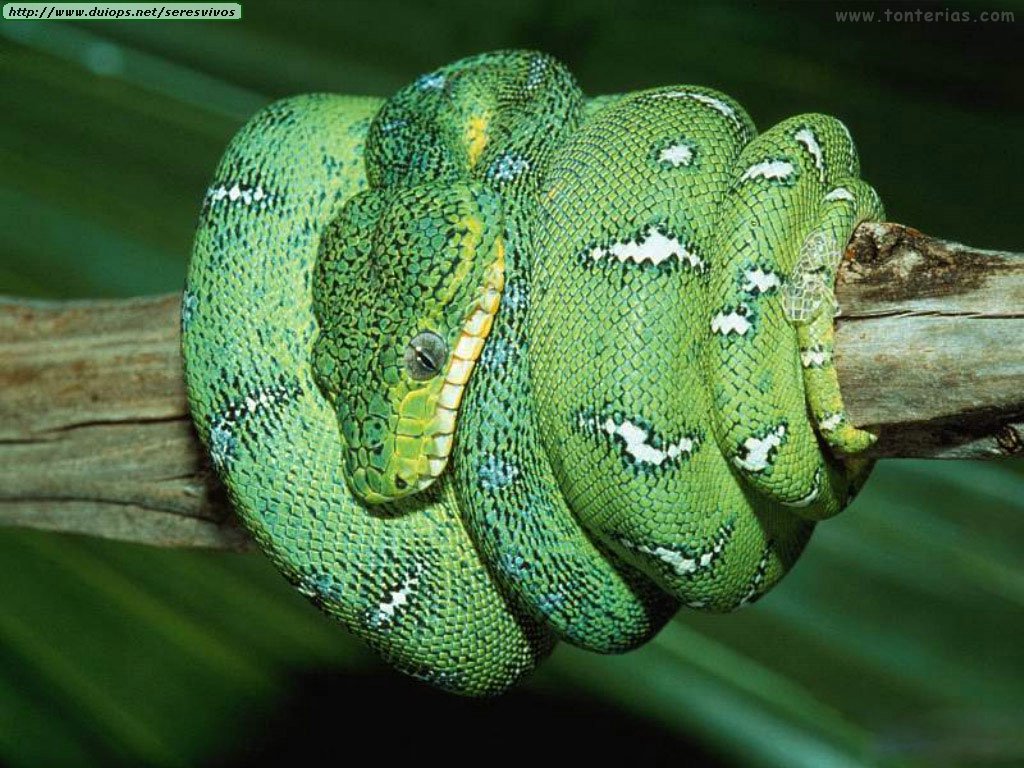 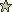 Su cuerpo está cubierto de escamas.Sus extremidades tienen forma de patas, que suelen ser muy cortas. Algunos reptiles, como las serpientes, no tienen patas.Su temperatura corporal es variable, es decir, son animales de sangre fría. Por ello suelen vivir en ambientes cálidos, y se aletargan durante el invierno.Respiran por pulmones.La mayoría son carnívoros. En la boca suelen tener muchos dientes, todos del mismo tamaño, con los que retienen a sus presas.Son ovíparos, es decir, se reproducen por huevos.Su fecundación es interna. El macho se aparea con la hembra y se forman huevos fecundados. la hembra pone los huevos sobre la hierba o los entierra.Algunos reptiles, como la víbora, son ovovivíparos: Los huevos se abren dentro del cuerpo de la madre y nacen las crías vivas.